PALMER, SallyEVESON, JoshOSTASZEWSKYJ, StevenTAN, ChrisHAYDEN, Colleen AnnSUTHERLAND, MichelleDEVANEY, JillEHRHARDT, CatherineHALL, RichardWALSH, Robyn 01Candidate(s) Elected UnopposedElection Packages will be sent to all electors on the local government electoral roll where there is an election in their electorate.Replacement Packages can be obtained from the City of Bayswater prior to election day and from 8.00am to 6.00pm on election day if the package is not received or should any papers be missing. Residents in the City's West Ward will not be required to vote in the 2019 Local Government Election. Councillor Dan Bull was the only candidate in the West Ward and was therefore elected unopposed.  Voting packs will be posted to residents in the South, North and Central Wards at the end of September.Post your vote early. Completed postal voting packages must reach the Returning Officer by 6.00pm on election day, Saturday, 19 October 2019. You may hand deliver your package to an electoral officer at the City of Bayswater during business hours before election day or at the polling place in the district between 8.00am and 6.00pm on election day.1Chief Polling Place:City of Bayswater, 61 Broun Avenue, MORLEYThe count of votes will commence at 6.00pm at the Chief Polling Place.Tony THOMPSON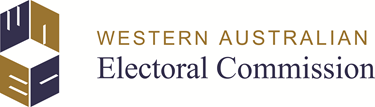 RETURNING OFFICER0419 042 268LOCAL GOVERNMENT ORDINARY POSTAL ELECTIONELECTION NOTICECity of Bayswater(Local Government Act 195, s4.64)The City of Bayswater is holding an election by postal vote on Saturday, 19 October 2019 to fill vacancies in the offices of Councillors as listed below:Central  Ward2 CouncillorsNorth  Ward1 CouncillorSouth  Ward1 CouncillorWest21 October 2023BULL, Dan